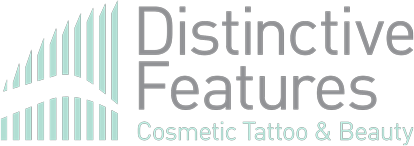 	MAINTENANCE TATTOO CONSENT FORMName …………………………………………………………………………..			Date: ……………………………………………………………Date of Birth: ……………………………………………………………….Contact number: …………………………………………………………. 			Email: ………………………………………………………….Address: ……………………………………………………………………………………………………………………………………………….……………………………………………………………………………………………………………………………………………………………….Consulting Therapist: ………………………………………………………I ………………………………………….., fully understand and consent to the following:Please tick each box when read and understoodI acknowledge that I have not taken ANY medication in the last 48 hoursI acknowledge that I have not been on ANY medication in the last 2 weeksI acknowledge that I have not had filler or botox in the last two weeksI am aware that you may need to be converted to a powder style brow or combination due to microblading blurring, blending or fading. This will be at an additional cost of $100 I am aware that any maintenance session 1 year and over may require a 4-6 week touch up and will be at an addition cost of $100I acknowledge that I have not seen another brow tattooist since the last time I attended Distinctive Features Cosmetic Tattoo and BeautyI acknowledge that I am responsible for following all homecare adviseI acknowledge that you have carried out the treatment ay my request and I will not hold Distinctive Features Cosmetic Tattoo and Beauty or its staff liable for the outcome of this treatmentI acknowledge that I have been given the opportunity to ask questions relating to the treatment and that any questions that I have asked have been answered to my satisfactionI am aware that this may take several sessions to get the desired resultI consent and authorise Distinctive Features Cosmetic Tattoo and Beauty to perform Cosmetic Tattoo on me. I understand the above points and have had the opportunity to ask any questions during my consultation.I understand that if I have seen another tattooist since last visiting Distinctive Features Cosmetic Tattoo and Beauty I will be required to pay full price for your brows as a correction will need to be perfromedClient name (printed): 	…………………………………………………………………………..Client signature: 		……………………………………………………………………………Date:			…………………………………………………………………………..Therapists name (printed): 	……………………………………………………………….Therapists signature: 		……………………………………………………………….